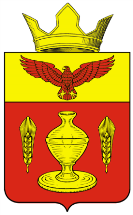 ВОЛГОГРАДСКАЯ  ОБЛАСТЬПАЛЛАСОВСКИЙ  МУНИЦИПАЛЬНЫЙ  РАЙОН
ГОНЧАРОВСКИЙ СЕЛЬСКИЙ СОВЕТРЕШЕНИЕот "17" июня 2022г.           	      п. Золотари	                   	№ 19/1«О применении меры ответственности»В соответствии с частью 7.3-1 статьи 40 Федерального закона от 06 октября 2003г. № 131-ФЗ "Об общих принципах организации местного самоуправления в Российской Федерации", статьей 41 Закона Волгоградской области от 28 июня 2017 г. № 55-ОД «О порядке представления и проверки достоверности и полноты сведений о доходах, расходах, об имуществе и обязательствах имущественного характера граждан, претендующих на замещение отдельных муниципальных должностей, должности главы  местной администрации по контракту, лиц, замещающих такие должности, и о применении к лицам, замещающим отдельные муниципальные должности, мер ответственности за представление недостоверных или неполных сведений», решением Гончаровского сельского Совета от «04»  марта 2020г. № 9/1 "Об утверждении Порядка принятия решения о применении к лицу, замещающему муниципальную должность депутата, выборного должностного лица местного самоуправления в Гончаровском сельском поселении, меры ответственности за представление недостоверных или неполных сведений о доходах, расходах, об имуществе и обязательствах имущественного характера, если искажение этих сведений является несущественным" на основании информации, поступившей от прокуратуры Палласовского района, Гончаровский сельский СоветРЕШИЛ:1. За допущенное главой Гончаровского сельского поселения Нургазиева Салауата Габдрахимовича нарушение выразившееся в представлении Губернатору Волгоградской области в порядке, установленном Законом Волгоградской области от 28 июня 2017 г. № 55-ОД «О порядке представления и проверки достоверности и полноты сведений о доходах, расходах, об имуществе и обязательствах имущественного характера граждан, претендующих на замещение отдельных муниципальных должностей, должности главы  местной администрации по контракту, лиц, замещающих такие должности, и о применении к лицам, замещающим отдельные муниципальные должности, мер ответственности за представление недостоверных или неполных сведений», недостоверных и неполных сведений о доходе и об имуществе за 2021 год, учитывая, что глава Гончаровского сельского поселения Нургазиев Салауат Габдрахимович в справке не отразил сведения о банковских счетах открытых 21.04.2021 в ПАО «Банк ВТБ», 21.04.2021 в АО «Альфа-Банк», в отношении супруги Ткач Елены Константиновны недостоверно отразил банковские счета открытые 01.12.2004, 22.09.2010 в ПАО «Сбербанк России», также в справке в отношении супруги не отражен доход, полученный от Волгоградстат искажение таких сведений можно признать несущественным, применить к главе Гончаровского сельского поселения Нургазиева Салауата Габдрахимовича меру ответственности в виде предупреждения.2. Настоящее решение вступает в силу с момента принятия.Заместитель председателя                                                    Рыжов С.А.Гончаровского сельского Совета Рег. №25/2022г